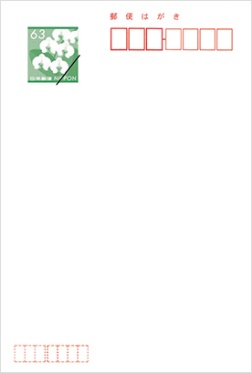 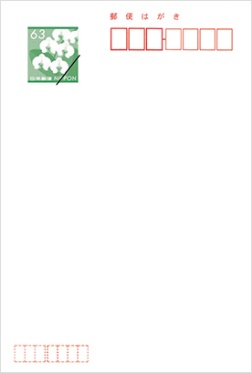 ■受験にあたっての注意■１ 試験開始時刻までに、受付で指定する試験室（席）に着席してください。２ 試験当日は、次のものを持参してください。   受験票（B票）：写真を貼付したもの、筆記具（HBの鉛筆。シャープペンシルも可）、プラスチック消しゴム、時計３ 試験室への携帯電話の持ち込みは、原則禁止します。４ 車でお越しになる場合は、福井県社会福祉センター駐車場以外には駐車しないでください。また、満車の場合もありますので、可能な限り、公共交通機関を利用してください。５ 試験会場は、敷地内も含めて全面禁煙です。※試験職種※受験番号事務職     －氏名氏名